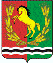 СОВЕТ  ДЕПУТАТОВ                                                          МУНИЦИПАЛЬНОГО ОБРАЗОВАНИЯ АЛЕКСЕЕВСКИЙ СЕЛЬСОВЕТАСЕКЕЕВСКОГО РАЙОНА ОРЕНБУРГСКОЙ  ОБЛАСТИ                                                                               третьего  созываРЕШЕНИЕ  27.05.2019                                                                          № 99                                         О внесении изменений в решение Совета депутатов от 07.05.2015  № 159 «Об утверждении положения «О порядке проведения конкурса по отбору кандидатур на должность главы муниципального образования Алексеевский сельсовет  Асекеевского района Оренбургской области»В соответствии с Федеральным законом от 06.10.2003  № 131-ФЗ «Об общих принципах организации местного самоуправления в Российской Федерации», руководствуясь Уставом муниципального образования  Алексеевский сельсовет, Совет депутатов решил:1. Внести изменения и дополнения в решение Совета депутатов от 07.05.2015 № 159 «Об утверждении Положения «О порядке проведения конкурса по отбору кандидатур на  должность главы  муниципального образования Алексеевский сельсовет  Асекеевского района Оренбургской области» 1.1. Пункт 4.3. части 4. Право на участие в конкурсе и порядок представления в конкурсную комиссию документов», изложить в новой редакции:« Гражданин, изъявивший желание участвовать в конкурсе, представляет в конкурсную комиссию:личное заявление об участии в конкурсе на имя председателя конкурсной комиссии;копию паспорта;копию трудовой книжки;копии документов об образовании;документы, подтверждающие отсутствие судимости;письменное согласие на обработку своих персональных данных в порядке, предусмотренном статьей 9 Федерального закона от 27.07.2006      № 152-ФЗ «О персональных данных»;программу (концепцию) развития муниципального образования Алексеевский сельсовет  Асекеевского  района.Гражданин, изъявивший желание участвовать в конкурсе, в обязательном порядке предоставляет не позднее 3 рабочих дней со дня подачи документов в конкурсную комиссию, Губернатору Оренбургской области сведения о своих доходах, расходах, об имуществе и обязательствах имущественного характера, а также о доходах, расходах, об имуществе и обязательствах имущественного характера своей супруги (супруга) и несовершеннолетних детей в соответствии с частью 4.2 статьи 12.1 Федерального закона от 25 декабря 2008 года N 273-ФЗ "О противодействии коррупции"; сведения о своих счетах (вкладах), наличных денежных средствах и ценностях в иностранных банках, расположенных за пределами территории Российской Федерации, и (или) иностранных финансовых инструментах, а также сведения о таких счетах (вкладах), наличных денежных средствах и ценностях в иностранных банках, расположенных за пределами территории Российской Федерации, и (или) иностранных финансовых инструментах своих супруг (супругов) и несовершеннолетних детей в соответствии с частью 2 статьи 4 Федерального закона от 07 мая 2013 года N 79-ФЗ "О запрете отдельным категориям лиц открывать и иметь счета (вклады), хранить наличные денежные средства и ценности в иностранных банках, расположенных за пределами территории Российской Федерации, владеть и (или) пользоваться иностранными финансовыми инструментами".Копии документов представляются в нотариально заверенной форме либо одновременно с подлинниками, которые возвращаются заявителю после сверки с ними копий документов. Сверенные с подлинниками копии документов заверяются секретарем конкурсной комиссии. О приеме документов претенденту на участие в конкурсе выдается расписка с описью принятых документов.»2. Настоящее решение вступает в силу после его официального опубликования (обнародования).Глава  муниципального образования                                                 С.А.Курочкин 